ПРИМЕЧАНИЕ 1. – В настоящем отчете содержатся выводы и описаны меры, решение о которых было принято на данном собрании КГСЭ.ПРИМЕЧАНИЕ 2. – Если не указано иное, все вклады и временные документы, ссылки на которые содержатся в настоящем отчете, относятся к серии документов КГСЭ; ссылки делаются на последние опубликованные версии документов.Отчет о третьем собрании КГСЭ опубликован в четырех частях:1	Информация общего характера и открытие собрания Председателем КГСЭПредседатель КГСЭ г-н Абдурахман М. АЛЬ-ХАССАН, Саудовская Аравия (Королевство), приветствовал участников третьего собрания Консультативной группы по стандартизации электросвязи (КГСЭ) в исследовательском периоде 2022–2024 годов, которое проходило в Женеве 22–26 января 2024 года. Г-ну АЛЬ-ХАСАНУ помогали заместитель Директора БСЭ г-н Билель ДЖАМУССИ и советник г-н Хироси ОТА.2	Вступительные замечания3	Утверждение повестки дня, распределения документов и плана распределения времени4	Назначения5	Отчеты Директора БСЭ6	ВАСЭ7	Новая программа ПРС8	Сеть женщин в МСЭ-Т (NoW)9	Права человека и стандарты10	Использование языков на равной основе (см. Резолюцию 67 ВАСЭ-20)11	Составление графика проведения очных и виртуальных собраний МСЭ-Т12	Стратегический и Оперативный планы13	Группы МСЭ-Т по совместной координационной деятельности13.1	Группа МСЭ-Т по совместной координационной деятельности по цифровому сертификату COVID-19 (JCA-DCC МСЭ-T)13.2	Группа МСЭ-Т по совместной координационной деятельности в области сетей квантового распределения ключей (JCA-QKDN МСЭ-Т)13.3	Группа МСЭ-Т по совместной координационной деятельности по доступности и человеческим факторам (JCA-AHF)14	Региональные группы15	Терминология16	ИИ во благо17	"Калейдоскоп"18	Журнал МСЭ "Будущие и возникающие технологии"19	Вклады региональных отделений МСЭ20	Координация с CITS21	Результаты работы рабочих групп КГСЭДве рабочие группы КГСЭ продолжили свою работу в рамках соответствующих сессий (см. Документ TD/303R1) и представили ее результаты на заключительном пленарном заседании КГСЭ. Отчеты были согласованы. Ниже в кратком виде представлены решения пленарного заседания. В Приложении A к настоящему отчету приведена таблица, где перечислены временные документы, в которых содержатся отчеты различных рабочих групп и групп Докладчиков, заявления о взаимодействии, которые они подготовили, а также запланированные ими промежуточные мероприятия.21.1	Рабочая группа 1 КГСЭ "Методы работы и соответствующая подготовка к ВАСЭ"21.2	Рабочая группа 2 КГСЭ "Участие отрасли, программа работы, реструктуризация"22	График собраний МСЭ-Т, включая дату следующего собрания КГСЭ23	Любые другие вопросы24	Рассмотрение проекта отчета о собрании25	Закрытие собранияПриложение AРешения по Рекомендациям (КГСЭ, январь 2024 г.)Утверждение в рамках ТПУЗаключениеИсключениеПРИМЕЧАНИЕ. − Процесс консультаций по исключению Рекомендаций МСЭ-Т А.4 и А.6 должен быть начат за три месяца до собрания КГСЭ в июле 2024 года, с тем чтобы это исключение вступило в силу одновременно с рассмотрением КГСЭ вопроса об утверждении Рекомендации МСЭ-Т A.24.Приложение BПромежуточное расписание собраний групп ДокладчиковПРИМЕЧАНИЯ:Все мероприятия, указанные ниже, будут проводиться в виртуальном формате. Указано женевское время.Последняя информация представлена по адресу: https://www.itu.int/net/ITU-T/lists/
rgm.aspx?Group=0.РГ1ГД-WMГД-WTSAРГ2ГД-WPRГД-IEMГД-DTГД-SOPПРИМЕЧАНИЕ. – Начиная со следующего собрания КГСЭ ГД-SOP будет подотчетна непосредственно пленарному заседанию КГСЭ.Приложение CИсходящие заявления о взаимодействииПриложение DНаправления работы КГСЭПосле этого собрания программа работы КГСЭ была обновлена следующим образом: Обновленный отчет может быть создан по адресу https://www.itu.int/ITU-T/workprog/wp_search.aspx?isn_sp=8265&isn_sg=8276&isn_status=-1,8,1,3,7&details=0&view=tab&field=cazhegfjklv.*	ПРИМЕЧАНИЕ. – Рекомендации A.4 и A.6 находятся в процессе исключения в сочетании с утверждением проекта новой Рекомендации A.24, указанной выше. Более подробную информацию см. в п. 21.1.5 отчета.Приложение EКруг ведения Группы Докладчика по стратегическому и оперативному планированию (ГД-SOP)−	Выполнять функции координатора КГСЭ с целью сбора и предоставления соответствующих входных материалов от КГСЭ для рассмотрения Рабочей группой Совета по разработке проекта стратегического плана.−	Определить важнейшие стратегические приоритеты МСЭ-Т, которые являются уникальными для Сектора или, по крайней мере, дополняют деятельность других ОРС.−	Рассмотреть ряд соответствующих механизмов, включая домашнюю страницу МСЭ-Т, где может быть составлено краткое изложение с наглядной демонстрацией преимущества активного участия в работе Сектора.−	Анализировать ежегодные оперативные планы МСЭ-Т, подлежащие утверждению Советом.−	Рассмотреть вклад Группы Докладчика (ГД) КГСЭ по участию отрасли и показателям (включая семинар-практикум по участию отрасли) и других групп Докладчиков в целом со стратегической и оперативной точек зрения.−	Проанализировать потребности рынка и технологическое развитие для определения областей, в которых необходимы новые стандарты или пересмотр существующих.______________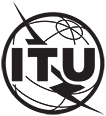 МЕЖДУНАРОДНЫЙ СОЮЗ ЭЛЕКТРОСВЯЗИМЕЖДУНАРОДНЫЙ СОЮЗ ЭЛЕКТРОСВЯЗИМЕЖДУНАРОДНЫЙ СОЮЗ ЭЛЕКТРОСВЯЗИTSAG – R4 – RСектор стандартизации
электросвязиИССЛЕДОВАТЕЛЬСКИЙ ПЕРИОД 2022–2024 гг.Сектор стандартизации
электросвязиИССЛЕДОВАТЕЛЬСКИЙ ПЕРИОД 2022–2024 гг.Сектор стандартизации
электросвязиИССЛЕДОВАТЕЛЬСКИЙ ПЕРИОД 2022–2024 гг.КГСЭСектор стандартизации
электросвязиИССЛЕДОВАТЕЛЬСКИЙ ПЕРИОД 2022–2024 гг.Сектор стандартизации
электросвязиИССЛЕДОВАТЕЛЬСКИЙ ПЕРИОД 2022–2024 гг.Сектор стандартизации
электросвязиИССЛЕДОВАТЕЛЬСКИЙ ПЕРИОД 2022–2024 гг.Оригинал: английскийВопрос(ы):Вопрос(ы):Н/ПЖенева, 22−26 января 2024 годаЖенева, 22−26 января 2024 годаКОНСУЛЬТАТИВНАЯ ГРУППА ПО СТАНДАРТИЗАЦИИ ЭЛЕКТРОСВЯЗИОТЧЕТ 4КОНСУЛЬТАТИВНАЯ ГРУППА ПО СТАНДАРТИЗАЦИИ ЭЛЕКТРОСВЯЗИОТЧЕТ 4КОНСУЛЬТАТИВНАЯ ГРУППА ПО СТАНДАРТИЗАЦИИ ЭЛЕКТРОСВЯЗИОТЧЕТ 4КОНСУЛЬТАТИВНАЯ ГРУППА ПО СТАНДАРТИЗАЦИИ ЭЛЕКТРОСВЯЗИОТЧЕТ 4КОНСУЛЬТАТИВНАЯ ГРУППА ПО СТАНДАРТИЗАЦИИ ЭЛЕКТРОСВЯЗИОТЧЕТ 4Источник:Источник:Консультативная группа по стандартизации электросвязиКонсультативная группа по стандартизации электросвязиКонсультативная группа по стандартизации электросвязиНазвание:Название:Отчет о третьем собрании Консультативной группы по стандартизации электросвязи (Женева, 22−26 января 2024 г.)Отчет о третьем собрании Консультативной группы по стандартизации электросвязи (Женева, 22−26 января 2024 г.)Отчет о третьем собрании Консультативной группы по стандартизации электросвязи (Женева, 22−26 января 2024 г.)Для контактов:Для контактов:Краткое содержание:В настоящем документе содержится отчет о третьем собрании Консультативной группы по стандартизации электросвязи МСЭ-Т (Женева, 22−26 января 2024 г.) в исследовательском периоде 2022−2024 годовTSAG-R4Отчет о третьем собрании Консультативной группы по стандартизации электросвязи (Женева, 22−26 января 2024 г.)TSAG-R5Отчет о третьем собрании Консультативной группы по стандартизации электросвязи (Женева, 22−26 января 2024 г.) – Пересмотренная Рекомендация МСЭ-T A.7 "Оперативные группы: создание и рабочие процедуры", по которой сделано заключение.TSAG-R6Отчет о третьем собрании Консультативной группы по стандартизации электросвязи (Женева, 22−26 января 2024 г.) – Новая Рекомендация МСЭ-T A.18 (ранее A.JCA) "Группы по совместной координационной деятельности: создание и рабочие процедуры", по которой сделано заключение.TSAG-R7Отчет о третьем собрании Консультативной группы по стандартизации электросвязи (Женева, 22−26 января 2024 г.) – Новая Рекомендация МСЭ-T A.24 "Сотрудничество и обмен информацией с другими организациями", по которой сделано заключение.1.1На пленарных заседаниях КГСЭ и заседаниях РГ, которые состоялись 22 и 26 января 2024 года, обеспечивался устный перевод в реальном времени на шесть официальных языков МСЭ. Для всех пленарных заседаний КГСЭ и собраний групп Докладчиков обеспечивались ввод субтитров в реальном времени, возможность дистанционного участия с использованием Zoom, а также веб-трансляция.В начале собрания была зачитана содержащаяся в Документе TD/308 записка, в которой были приведены указания по использованию Zoom, общего чата и таймера. Дополнительная информация об использовании Zoom содержится в Документе TD/387.1.2Г-н АЛЬ-ХАССАН приветствовал Генерального секретаря МСЭ г-жу Дорин БОГДАН-МАРТИН, заместителя Генерального секретаря МСЭ г-на Томаса ЛАМАНАУСКАСА, Директора БРЭ г-на Космаса ЗАВАЗАВУ, Директора БР г-на Марио МАНЕВИЧА, а также Директора БСЭ г-на Сейдзо ОНОЭ.1.3В работе собрания приняли участие следующие заместители Председателя КГСЭ: г-н Самуэль АГИЕКУМ (Гана), г-н Оливье ДЮБЮИССОН (Франция), г-н Михаил ИОН (Румыния), г-н Ги-Мишель КУАКУ (Республика Кот-д’Ивуар), г-жа Фан ЛИ (Китайская Народная Республика), г-жа Гаэль МАРТЕН-КОШЕ (InterDigital Canada), г-н Виктор Мануэль МАРТИНЕС ВАНЕГАС (Мексика) и г-жа Михо НАГАНУМА (Корпорация NEC, Япония). Г-н Улугбек АЗИМОВ (Республика Узбекистан) и г-н Халид АЛЬ-ХМУД (Иорданское Хашимитское Королевство) не смогли принять участие в собрании.1.4Учебная сессия для новых участников КГСЭ была проведена 22 января 2024 года; ознакомительные материалы для новых участников содержатся в Документе TD/419.1.5Всего в работе третьего собрания КГСЭ приняли участие 332 человека (213 – в очном формате, 119 – в полностью дистанционном), 58 Государств-Членов, 7 Членов Сектора (ПЭО), 21 Член Сектора (научные или промышленные организации), восемь Членов Сектора (региональные и другие международные организации), два Члена Сектора (другие объединения), одна региональная организация, девять постоянных представительств, одна Академическая организация, одно объединение в соответствии с Резолюцией 99 ПК, один приглашенный эксперт, 82 сотрудника МСЭ, а также пять избираемых должностных лиц МСЭ; в Документе TD/418 приведен окончательный перечень участников.1.5.1Было запрошено 12 стипендий, 11 стипендий были предоставлены, использованы − восемь.1.6Отчет об использованных ресурсах и предоставленных стипендиях:ввод субтитров: 3650 шв. фр.;устный перевод (два дня): 14 501 шв. фр.;стипендии: полученные запросы – 12, выданные стипендии – 11, использованные стипендии – 8 (13 585 шв. фр.).1.7В настоящем отчете содержатся следующие Приложения:Приложение A: Решения по РекомендациямПриложение B: Промежуточное расписание собраний групп ДокладчиковПриложение C: Исходящие заявления о взаимодействииПриложение D: Направления работы КГСЭПриложение E: Круг ведения Группы Докладчика по стратегическому и оперативному планированию (ГД-SOP)2.1Генеральный секретарь МСЭ г-жа Дорин БОГДАН-МАРТИН выступила со вступительными замечаниями. Текст ее выступления содержится в Документе TD/324.2.2Директор БР г-н Марио МАНЕВИЧ выступил со вступительными замечаниями. Текст его выступления содержится в Документе TD/325.2.3Директор БРЭ г-н Космас ЗАВАЗАВА выступил со вступительными замечаниями. Текст его выступления содержится в Документе TD/412.2.4Директор БСЭ г-н Сейдзо ОНОЭ приветствовал всех делегатов на третьем собрании КГСЭ в исследовательском периоде 2022−2024 годов. Текст его выступления содержится в Документе TD/420.2.5Председатель КГСЭ в своих вступительных замечаниях приветствовал участников КГСЭ и выразил признательность за их вклад. Он поблагодарил Индию за проведение у себя ВАСЭ-24, которая является очень важной и масштабной ассамблеей. Он отметил важность обсуждения вопроса о реструктуризации в соответствии с Резолюцией 99 ВАСЭ. Председатель также упомянул предложение, касающееся ИК9 и ИК16 МСЭ-Т, и выразил надежду на достижение консенсуса в отношении более эффективной структуры, обеспечивающей более высокие результаты. В заключение он подчеркнул важность координации.3.1Участники собрания приняли:повестку дня, распределение документов и план работы (Документ TD/304R1);план распределения времени (Документ TD/303R1).Собрание приняло к сведению обзор повесток дня и отчетов (Документ TD/307).3.2КГСЭ приняла проект повестки дня (Документ TD/305R3) для заключительного пленарного заседания КГСЭ, которое состоялось 26 января 2024 года.3.3В Документе  содержался перечень вкладов, представленных и рассмотренных на этом собрании КГСЭ.3.4В Документе  представлен перечень входящих заявлений о взаимодействии для этого собрания КГСЭ.4.1В Документе  сообщалось об отставке г-на Тобиаса КАУФМАНА (Германия) с поста заместителя Председателя КГСЭ и Председателя РГ1 КГСЭ. В нем также сообщается о полученном предложении относительно нового заместителя Председателя КГСЭ и Председателя РГ1 КГСЭ (г-н Михаил ИОНА (Румыния)).4.1.1Собрание избрало путем аккламации г-на Михаила ИОНА (Румыния) заместителем Председателя КГСЭ и назначило его Председателем РГ1 КГСЭ.4.2В Документе  сообщалось об отставке г-на Айзека БОАТЕНГА (Гана) с поста заместителя Председателя КГСЭ и о полученном предложении относительно нового заместителя Председателя КГСЭ (г-н Самуэль АГИЕКУМА (Гана)).4.2.1Собрание избрало путем аккламации г-на Сэмюэла АГИЕКУМА (Гана) заместителем Председателя КГСЭ.4.3КГСЭ приняла решение назначить г-на Ахмада ШАРАФАТА (Иран) Докладчиком и г-на Ахмеда САИДА (Египет) помощником Докладчика ГД-DT в соответствии с предложением РГ2 (Документ TD/315R3), сохраняя принцип ротации, согласованный в отношении поста председателя этой группы на собрании КГСЭ в мае−июне 2023 года. Следующий этап ротации руководителей состоится на собрании КГСЭ в июле 2024 года (Документ TD/315R3). [РГ2-3]4.4КГСЭ приняла решение назначить г-на Виктора Мануэля МАРТИНЕСА ВАНЕГАСА, Мексика, Докладчиком ГД-SOP, г-на Брюса ГРЕЙСИ, Ericsson Canada, и г-на Дао Тяня (ZTE Corporation, Китай) помощниками Докладчика ГД-SOP в соответствии с предложением РГ2 (Документ TD/315R3).5.1Директор БСЭ представил отчет о деятельности МСЭ-Т (Документ TD/409, слайды презентации содержатся в Дополнительном документе 1), в котором отмечаются основные результаты в области стандартизации, достигнутые в МСЭ-Т за период с май по декабрь 2023 года. Этот временный документ был принят к сведению.6.1В Документе  представлен разработанный План действий ВАСЭ-20, который был обновлен в июне 2023 года.В Документе , подготовленном БСЭ, представлено сопоставление Резолюций ВАСЭ с существующими группами Докладчиков КГСЭ. Представитель БСЭ пояснил, что Документ  является "живым" документом, который регулярно обновляется.6.1.1Собрание приняло эти временные документы к сведению.6.2В Документе  содержались письмо и резюме, полученные БСЭ в отношении назначенных Председателя ВАСЭ-24 и Председателя ГСС-24.6.2.1Собрание приняло этот временный документ к сведению.6.3В Документе  содержалась обновленная информация о результатах посещения места проведения ВАСЭ-24, осуществленного секретариатом МСЭ в начале октября 2023 года, а также ключевая информация, касающаяся подготовки к Ассамблее.В Документе  содержалось объявление об открытии регистрации на ВАСЭ-24. В нем также был указан адрес веб-страницы ВАСЭ-24.6.3.1Собрание приняло эти временные документы к сведению.6.4В Документе  содержалось предложение ограничить назначение председателей исследовательских комиссий, КГСЭ и КСТ на ВАСЭ-24 одним председателем от каждого Государства-Члена для обеспечения лучшего регионального баланса.6.4.1Собрание сочло, что это предложение является руководящим указанием, которое не будет ограничивать представление кандидатов, а, скорее, будет полезным руководством при назначении председателей. Предложение было согласовано при этом понимании.6.5В Документе  был представлен проект отчета о первом межрегиональном собрании по подготовке к ВАСЭ-24 (виртуальный формат, 18 января 2024 года, 13 час. 00 мин. – 16 час. 00 мин. по женевскому времени).6.5.1Собрание приняло этот временный документ к сведению.6.6В Документе  была представлена обновленная информация о статусе Подготовительных собраний к ВАСЭ-24 по состоянию на 10 января 2024 года.6.6.1Было дано разъяснение, что этот временный документ рассматривался на первом межрегиональном собранием и необходимости рассматривать его повторно на собрании КГСЭ нет.6.7В Документе  содержалась обновленная информация о планировании межрегиональной координации ВАСЭ-24.6.7.1Собрание приняло этот временный документ к сведению.6.8В Документе  была представлена обновленная информация о председателях и заместителях председателей в МСЭ-Т в исследовательском периоде 2022−2024 годов.6.8.1Этот временный документ был представлен только для информации. Собрание приняло временный документ к сведению.6.9В Документе  содержалась информация о председателях и заместителях председателей, не присутствовавших на собраниях исследовательских комиссий, проведенных в отчетный период.6.9.1Участники собрания с удовлетворением отметили, что все председатели и заместители председателей ИК2, ИК15 и ИК20 присутствовали на соответствующих собраниях ИК. Собрание приняло этот временный документ к сведению.7.1В Документе  содержался обзор новой разработанной программы по преодолению разрыва в стандартизации (ПРС). Было также упомянуто об информационной сессии по этой новой программе ПРС, проведенной Директором БСЭ 23 января. В Дополнительном документе 1 к временному документу содержалась презентация Директора БСЭ по новой программе по преодолению разрыва в стандартизации (ПРС), представленная на информационной сессии, а в Дополнительном документе 2 были приведены результаты онлайнового обследования, проведенного в ходе выступления. Этот временный документ был принят к сведению.8.1В Документе  содержался обновленный круг ведения Сети женщин (NoW) в МСЭ-Т, в котором отражены замечания, полученные во время пленарного заседания, посвященного открытию собрания.8.1.1КГСЭ утвердила обновленный круг ведения.9.1В Документе  была кратко изложена деятельность БСЭ в области прав человека и стандартов.В Документе  (*) изложена цель определения прав человека в качестве важного контрольного показателя стандартизации при разработке технических стандартов в тесном сотрудничестве с Канцелярией Верховного комиссара ООН по правам человека.*	Источник: Чешская Республика, Австрия, Бельгия, Болгария, Хорватия, Кипр, Дания, Эстония, Финляндия, Франция, Германия, Греция, Венгрия, Ирландия, Италия, Латвия, Литва, Люксембург, Мальта, Мексика, Нидерланды (Королевство), Польша, Португалия, Румыния, Словакия, Словения, Испания, Швеция.9.1.1БСЭ предлагается представить следующему собранию КГСЭ отчет о всех видах деятельности по этому вопросу.10.1В Документе  (Российская Федерация) были представлены предварительные предложения по пересмотру Резолюции 67 (Пересм. Женева, 2022 г.) ВАСЭ.10.1.1Пленарное заседание, посвященное открытию собрания КГСЭ, приняло этот вклад к сведению.11.1В Документе  (Российская Федерация) было указано, что одновременное проведение собраний КГСЭ и рабочих групп Совета МСЭ нарушает Решение 11 ПК-22.11.1.1Представитель БСЭ пояснил, что проблема заключается в доступности залов заседаний и сроках. Представитель БСЭ заверил, что в будущем Бюро будет и впредь делать все возможное, чтобы избежать таких накладок, но просил также помнить о количестве ограничений, с которыми БСЭ и Секретариат Совета МСЭ должны сверяться при определении дат проведения собраний.12.1Документ  с обновленной информацией о подготовке проектов четырехгодичных скользящих оперативных планов Союза на 2025−2028 годы был принят к сведению, и ГД-SOP было предложено рассмотреть этот документ более подробно.13.1.1В Документе  был представлен отчет о собрании JCA-DCC, состоявшемся 11 сентября 2023 года, и КГСЭ было предложено:одобрить предлагаемые пересмотренные название и круг ведения JCA-DCC, приведенные в Приложении A;одобрить предложение о том, чтобы пересмотренные название и круг ведения вступили в силу с начала следующего исследовательского периода.Документ  (Республика Корея) был представлен в поддержку продолжения деятельности JCA-DCC с пересмотренными названием и кругом ведения, изложенными в Документе , для охвата "верифицируемых регистрационных данных в области здравоохранения (VHC)".13.1.1.1Собрание утвердило пересмотренные название и круг ведения, содержащиеся в Документе TD/391.13.2.1В Документе  были представлены отчеты о мероприятиях JCA-QKDN, проведенных 8 июня и 14 декабря 2023 года. КГСЭ было предложено одобрить назначение Хао Циня (NUS, Сингапур) заместителем Председателя JCA-QKDN.13.2.1.1Собрание приняло отчет к сведению и одобрило назначение Хао Циня (NUS, Сингапур) заместителем Председателя JCA-QKDN.13.2.2В Документе  содержался краткий обзор деятельности МСЭ-Т, связанной с квантовыми информационными технологиями. Этот временный документ был принят к сведению.13.3.1В Документе  был представлен отчет о собрании JCA-AHF, состоявшемся 19 июля 2023 года в Женеве. Этот временный документ был принят к сведению.14.1Заявление о взаимодействии (Документ TD/356) содержало информацию для КГСЭ о создании новой Региональной группы ИК12 МСЭ-Т для Северной и Южной Америки (РегГр-АМР ИК12). Этот временный документ был принят к сведению.15.1В Документе  был представлен отчет о деятельности Комитета по стандартизации терминологии за период с мая 2023 года по январь 2024 года. Этот временный документ был принят к сведению.15.2В заявлении о взаимодействии (Документ TD/383) содержался ответ на направленное КГСЭ заявление о взаимодействии (Документ TSAG-LS20) об инклюзивных формулировках в текстах МСЭ-Т и предлагалось приступить к определению на основе вкладов замены так называемой возможной неинклюзивной терминологии в ИК2 МСЭ-Т.15.2.1Собрание приняло решение организовать короткую специальную сессию на следующем собрании КГСЭ, с тем чтобы определить дальнейшие действия по рассмотрению технических терминов, в особенности тех терминов, которые в итоге потребуется согласовать с другими организациями в целях обеспечения совместимости протоколов.15.3В заявлении о взаимодействии (Документ TD/377) была представлена текущая деятельность в области терминов и определений, проводимая в ИК2 МСЭ-Т. Этот временный документ был принят к сведению.15.4В заявлении о взаимодействии (Документ TD/408) содержалась информация о мерах, принятых ИК15 по вопросу инклюзивных формулировок. Этот временный документ был принят к сведению.16.1В Документе  была представлена презентация с подробными сведениями о планируемой деятельности платформы "ИИ во благо" в 2024 году. Этот временный документ был принят к сведению.17.1В Документе  содержалась общая информация о следующей научной конференции МСЭ "Калейдоскоп" 2024 года (K-2024), которая состоится в Нью-Дели, Индия, 21−23 октября 2024 года.17.1.1Собрание приняло этот временный документ к сведению; всем членам было предложено распространить информацию о конференции K-2024, которая будет проводиться параллельно с ВАСЭ.18.1В Документе  содержалась подробная информация о всех публикациях 2023 года, а также о серии вебинаров, в которых свои идеи представляли главные директоры по технологиям и ведущие представители академического сообщества.18.1.1Собрание приняло информацию к сведению и дало высокую оценку работе, проделанной БСЭ по этому вопросу.19.1В Документе  был представлен краткий обзор вклада региональных отделений МСЭ в реализацию четырехгодичного скользящего оперативного плана МСЭ-Т в соответствии с положениями Резолюции 25 (Пересм. Бухарест, 2022 г.) Полномочной конференции МСЭ. Этот временный документ был принят к сведению.20.1В Документе  содержалось краткое описание деятельности МСЭ-Т в области связи для ИТС со времени последнего собрания КГСЭ в мае-июне 2023 года. Этот временный документ был принят к сведению.20.2В Документе  содержалась информация о создании Группы экспертов по коммуникационным технологиям для автоматизированного вождения. Этот временный документ был принят к сведению.21.1.1Рабочая группа 1 провела собрание под руководством Председателя РГ1 г-на Михаила ИОНА (Румыния), которому помогали заместитель Председателя РГ1 г-жа Мина ЛИ (Республика Корея) и г-н Симан КАМПУС (БСЭ).21.1.2В Документе  был представлен отчет РГ1.21.1.3КГСЭ утвердила отчет о собрании РГ1, содержащийся в Документе TD/312R1 [РГ1-1].21.1.4В отношении проекта пересмотренной Рекомендации A.8 [ГД-WM-2] КГСЭ решила:a)	рекомендовать Директору БСЭ запросить на следующей сессии Совета МСЭ указания относительно использования термина "chair" (председатель) вместо термина "chairman" в новых или пересмотренных Рекомендациях.b)	одобрить проект пересмотренной Рекомендации МСЭ-Т А.8 "Альтернативный процесс утверждения новых и пересмотренных Рекомендаций МСЭ-Т" (TD/450R2).c)	обратиться к БСЭ с просьбой о предварительной публикации Рекомендации МСЭ-Т A.8 (Документ TD/450), но ожидать указаний от Совета МСЭ, прежде чем приступать к окончательной публикации.ПРИМЕЧАНИЕ 1. – в Документе TD/450R2 используется термин "chairman" (председатель).ПРИМЕЧАНИЕ 2. – Действие a) относится также к другим текстам, предложенным для вынесения заключения на данном собрании, а именно к проектам Рекомендаций МСЭ-T A.7, A.18 (ранее A.JCA) и A.24.ПРИМЕЧАНИЕ 3. – В тексте документов A.7, A.24 и A.18 (ранее A.JCA) собрание решило заменить "chair" (председатель) и "chairman" на "chairman/chair". Инструкции, которые КГСЭ получит от следующего Совета МСЭ, будут выполнены до окончательной публикации.21.1.5КГСЭ приняла решение: [ГД-WM-4]a)	начать процесс аннулирования Рекомендаций МСЭ-Т A.4 и A.6, используя обоснования, приведенные в Документе TD/394R1; процесс должен быть начат за три месяца до собрания КГСЭ в июле 2024 года (с тем чтобы это исключение вступило в силу одновременно с рассмотрением КГСЭ вопроса об утверждении Рекомендации МСЭ-Т A.24). 	ПРИМЕЧАНИЕ. – БСЭ было предложено рассмотреть возможность использования перекрестных ссылок в соответствующих циркулярах.b)	сделать заключение по новой Рекомендации МСЭ-T A.24 "Сотрудничество и обмен информацией с другими организациями" (Документ TD/470R1). [RG-WM-3] (см. действие a) в п. 21.1.4.)21.1.6КГСЭ сделала заключение по проекту пересмотра Рекомендации МСЭ-T A.7 "Оперативные группы: создание и рабочие процедуры" (Документ TD/453). (См. действие a) в п. 21.1.4.)21.1.7КГСЭ сделала заключение по проекту новой Рекомендации МСЭ-T A.18 (ранее A.JCA) (Документ TD/467R1). [ГД-WM-5] (см. действие a) в п. 21.1.4.)21.1.8Российская Федерация выступила с заявлением относительно использования термина "chairman/chair" (председатель):Российская Федерация обращает внимание КГСЭ на решение ВАСЭ (Резолюцию 1 о правилах процедуры МСЭ-Т), согласно которому "в случае возникновения противоречий бóльшую силу по отношению к настоящей Резолюции имеют Устав, Конвенция, РМЭ и Общий регламент конференций, ассамблей и собраний Союза (в таком порядке)".Российская Федерация также считает, что не существует ни официального Решения Совета МСЭ, ни каких-либо иных документов, имеющих обязательную силу для Государств-Членов, которые определяли бы необходимость использования нового термина "chair" (председатель) в связи с отменой Решения 500 Совета. Руководство МСЭ по стилю английского языка является вспомогательным инструментом и не должно рассматриваться в качестве обоснования замены терминологии. Российская Федерация не обсуждает гендерные аспекты этих терминов, но выступает за то, чтобы их применение во всех документах МСЭ, в том числе в документах МСЭ-Т, соответствовало терминологии основополагающих документов Союза (Конвенции и Устава). Любые изменения в текст Конвенции и Устава должны вноситься Полномочной конференцией. Любые другие решения противоречат Конвенции и Уставу и создают опасный прецедент нарушения основополагающих принципов Союза.21.1.9КГСЭ изменила статус проекта Добавления A.SupplRA к проекту Рекомендации МСЭ-Т A.RA "Руководящие указания по назначению и работе регистрирующего органа". [ГД-WM-7]21.1.10КГСЭ создала следующие новые направления работы: [ГД-WM-8]a)	проект Рекомендации МСЭ-T A.JCA "Группы по совместной координационной деятельности: создание и рабочие процедуры" (Документ TD/468);b)	проект Добавления серии А A.SupplSGA "Руководящие указания по разработке анализа разрыва в стандартизации" (Документ TD/454R2).21.1.11КГСЭ согласовала направление следующих двух заявлений о взаимодействии, подготовленных в рамках РГ1:Документ : исходящее заявление о взаимодействии по последней информации о Плане действий ВАСЭ и проекте "Руководящих указаний ВАСЭ по подготовке Резолюций" (в адрес всех ИК МСЭ-Т и региональных организаций электросвязи) [ГД-WTSA-3];Документ : исходящее заявление о взаимодействии по руководящим указаниям по подготовке вкладов и роли наставников ИК (в адрес всех ИК) [ГД-WM-6].21.1.12КГСЭ приняла решение обновить программу работы ГД-WTSA, содержащуюся в Документе TD/462 [ГД-WTSA-4], и ГД-WM, содержащуюся в Документе TSAG-TD/397R1 [ГД-WM-9].21.1.13КГСЭ поручила ГД-WM Резолюции 40 и 80 ВАСЭ в дополнение к тем, которые перечислены в Документе TD/463, а также соответствующим образом обновить круг ведения ГД-WM [ГД-WM-9].21.1.14КГСЭ поручила провести следующие собрания групп Докладчиков: ГД-WTSA провести два промежуточных собрания Группы Докладчика (оба в онлайновом режиме), как указано в п. 7.1 отчета РГ1 (Документ TD/312R1) [ГД-WTSA-4], и ГД-WM провести шесть промежуточных собраний Группы Докладчика (все в онлайновом режиме), как указано в п. 7.2 Отчета РГ1 (Документ TD/312R1) [ГД-WM-10]. См. сводный список в Приложении B, ниже.21.1.15КГСЭ подтвердила назначение г-на Самуэля Агиекума (Гана) помощником Докладчика ГД-WTSA в качестве замены г-на Айзека Боатенга [РГ1-2].21.2.1Рабочая группа провела собрание под руководством Председателя РГ2 г-жи Гаэль МАРТЕН-КОШЕ (InterDigital, Канада), которой помогали заместитель Председателя РГ2 г-н Ги-Мишель КУАКУ (Кот-д’Ивуар) и г-жа Татьяна КУРАКОВА (БСЭ).21.2.2В Документе  был представлен отчет о собрании РГ2.21.2.3КГСЭ утвердила отчет о собрании РГ2, содержащийся в Документе TD/315R3 [РГ2-13].21.2.4КГСЭ согласовала дату проведения в Женеве семинара-практикума по участию отрасли − 19 апреля 2024 года [РГ2-1].21.2.5КГСЭ решила просить БСЭ выпустить циркулярное письмо с объявлением об организации семинара-практикума по участию отрасли в Женеве, 19 апреля 2024 года.21.2.6КГСЭ решила принять меры для подготовки объединения ИК9 и ИК16 МСЭ-Т в следующем исследовательском периоде.21.2.7В соответствии с принципом ротации, согласованным для руководителей ГД-DT на собрании КГСЭ в мае−июне 2023 года, КГСЭ назначила г-на Ахмада Шарафата (Иран) Докладчиком, а г-на Ахмеда Саида (Египет) помощником Докладчика [РГ2-3].21.2.81)	КГСЭ учредила Группу Докладчика по стратегическому и оперативному планированию (ГД-SOP); круг ведения группы приведен в Приложении E [РГ2-4].2)	КГСЭ согласовала назначение г-на Виктора Мануэля МАРТИНЕСА ВАНЕГАСА, Мексика, Докладчиком ГД-SOP, г-на Брюса ГРЕЙСИ, Ericsson Canada, и г-на Дао Тяня (ZTE Corporation, Китай) помощниками Докладчика [РГ2-5].3)	КГСЭ приняла решение, что новая ГД-SOP будет подотчетна непосредственно пленарному заседанию КГСЭ [РГ2-6].21.2.91)	КГСЭ продлила срок деятельности ОГ-MV до июня 2024 года [РГ2-7].2)	КГСЭ согласовала распространение результатов работы ОГ-MV, как показано в таблице заявлений о взаимодействии, Документ TD/480R2 [РГ2-8].21.2.10КГСЭ согласовала направление следующих заявлений о взаимодействии, подготовленных в рамках РГ2:1)	Документ : исходящее заявление о взаимодействии по объединению ИК9 и ИК16 МСЭ-Т; в адрес ИК9 и ИК16 МСЭ-Т для принятия мер, в адрес других ИК МСЭ-Т для информации [ГД-WPR-2].2)	Документ : исходящее заявление о взаимодействии по подготовке к ВАСЭ-24 в адрес всех ИК МСЭ-Т для принятия мер и в адрес всех региональных групп исследовательских комиссий МСЭ-Т для информации [ГД-WPR-3].3)	Документ : исходящее заявление о взаимодействии по новому направлению работы МСЭ-Т Q.TSCA, в рамках которого определяется процедура выдачи цифровых сертификатов для сигнализации безопасности, в адрес ИК17 МСЭ-Т для принятия мер и в адрес ИК2 и ИК11 МСЭ-Т для информации [ГД-WPR-4].4)	Документ : исходящее заявление о взаимодействии по метавселенной [в адрес всех ИК МСЭ-Т] [РГ2-9].5)	Документ : исходящее заявление о взаимодействии по пункту 73-17 Плана действий (Резолюция 73 об окружающей среде и изменении климата) [в адрес ИК5 МСЭ-Т] – [РГ2-11].21.2.11КГСЭ решила прекратить работу по пунктам 73-06, 73-17, 94-02 и 94-04 Плана действий ВАСЭ [РГ2-12].21.2.12КГСЭ утвердила промежуточный план деятельности Группы Докладчика, содержащийся в пункте 8 отчета о собрании РГ2 (Документ TD/315R3) [РГ2-10], который приведен в Приложении В, ниже.22.1КГСЭ приняла к сведению Документ TD/481R1, в котором содержится график проведения собраний в 2024 году. Представитель БСЭ отметил, что это "живой" документ, который постоянно обновляется, и что в нем будут представляться обновленные данные на регулярной основе.22.2КГСЭ приняла к сведению планы для четвертого собрания КГСЭ, а также второго межрегионального собрания в исследовательском периоде 2022−2024 годов, которые предлагается организовать следующим образом:22.3КГСЭ приняла к сведению Документ TD/481R1, в котором приведена сводная информация о всех запланированных промежуточных собраниях КГСЭ, указанных в Приложении В.23.1Российская Федерация выступила с заявлением, в котором кратко изложила все вопросы, вызывающие обеспокоенность, а также официальные и неофициальные обсуждения в ходе этого собрания КГСЭ относительно использования терминов "Chair/Vice-chair" (председатель/заместитель председателя) вместо "Chairman/Vice-chairman":Российская Федерация возражает против неоправданного использования несогласованных терминов "Chair" (председатель) и "Vice-Chair" (заместитель председателя) в документах МСЭ-Т в ходе собрания Консультативной группы по стандартизации электросвязи (КГСЭ), которые, по нашему мнению, не соответствуют методам работы и положениям Конвенции и Устава МСЭ.Российская Федерация не считает законным использование аннулирования Решения 500 Совета (C2000) (Документ C23/3) и соответствующего содержания кратких отчетов о седьмом и последнем пленарном заседании Совета МСЭ (Документ C23/112) для внесения поправок в Руководство по стилю английского языка МСЭ и последующей замены в документах МСЭ терминов "Chairman/Vice-Chairman" (председатель/заместитель председателя) на "Chair/Vice-Chair".Термины "Chairman/Chairmen" (председатель/председатели) и "Vice-Chairmen/Vice-Chairmen" (заместитель председателя/заместители председателя) используются в Статье 3 Устава МСЭ и в Статьях 2, 4, 6, 8, 9, 10, 11A, 13, 14A, 15, 16, 17A, 20, 31 Конвенции МСЭ, а также в Резолюциях полномочных конференций.В связи с этим Российская Федерация полагает, что применение Секретариатом БСЭ упомянутого выше Руководства как к рабочим документам (временным документам), так и к утвержденным документам МСЭ-Т, а также практика использования данного Руководства в качестве инструмента для разработки документов МСЭ-Т в качестве обоснования законности обновления упомянутой ранее терминологии, приводит к противоречию с положениями Устава и Конвенции МСЭ.Российская Федерация вновь подчеркивает, что любые изменения, которые не принимаются всеми Государствами – Членами МСЭ и противоречат Уставу и Конвенции Союза, а также Резолюциям полномочных конференций, являются неприемлемыми, подрывают законность тех документов, в которых они применяются, и ставят под угрозу возможность их применения в деятельности Союза. Все существующие и пересмотренные тексты должны оставаться без изменений в том, что касается использования в письменной форме терминов "Chairman/Vice-Chairman" (председатель/заместитель председателя) в соответствии с положениями Устава и Конвенции МСЭ, до тех пор пока соответствующее решение не будет принято в установленном порядке.24.1Председатель объявил, что в соответствии с практикой, сложившейся на предыдущих собраниях КГСЭ, проект отчета о собрании в Документе TD/306 будет подготовлен в надлежащий срок и открыт для рассмотрения и представления замечаний в течение двух недель.25.1Директор БСЭ поблагодарил участников за представленные вклады. Он отметил, что на собрании продвинулась работа по основным обсуждениям, касающимся стратегии, структуры и методов работы, включая вопрос объединения 9-й и 16-й исследовательских комиссий. Он также отметил, что имело место интенсивное обсуждение многих результатов работы Оперативной группы по метавселенной.Помимо этого, он упомянул о приоритетах будущей работы МСЭ по преодолению цифрового разрыва и гендерного разрыва. Отдельное внимание было обращено на необходимость активного участия отрасли в работе МСЭ в области стандартизации.Директор предложил всем участникам подготовиться к обсуждениям по ВАСЭ-24 на следующем собрании КГСЭ в июле. Он еще раз выразил благодарность Индии за то, что она впервые примет ВАСЭ в Азии. Он высоко оценил усилия Индии в связи с этим.Г-н Оноэ выразил признательность Председателю КГСЭ г-ну Абдурахману АЛЬ-ХАССАНУ, руководящему составу КГСЭ и всем делегатам собрания КГСЭ за их усердную работу. Он пожелал всем благополучного возвращения на родину.25.2Председатель КГСЭ поблагодарил всех участников этого важного собрания КГСЭ за их участие и вклады, которые помогли успешно завершить работу этого собрания КГСЭ.Он отметил, что на собрании был достигнут важный консенсус по вопросу о реструктуризации исследовательских комиссий, которая является первой реструктуризацией с 2008 года, за исключением создания 20-й Исследовательской комиссии в 2016 году. Он выразил свое намерение относительно достижений деятельности КГСЭ в следующем исследовательском периоде в соответствии с ожиданиями членов.Он поблагодарил расширенный руководящий состав, в который вошли председатели рабочих групп г-н Михаил Ион и г-жа Гаэль Мартин, руководители групп Докладчиков г-н Оливье Дюбюиссон и г-жа Фан Ли, председатели исследовательских комиссий МСЭ-Т, редакционных групп и редакционных сессий, а также делегатов за их активное участие и дух компромисса.Помимо этого, он поблагодарил г-на Сейдзо Оноэ и г-на Билеля Джамусси. Он поздравил г-на Джамусси с 14 годами работы в МСЭ. Он также поблагодарил г-на Хироси Оту и всех советников БСЭ за их прекрасные рекомендации, советы и поддержку. Он поблагодарил г-жу Лару Аль-Мнини за ее неоценимую помощь в ходе работы этого собрания КГСЭ. Он также поблагодарил вспомогательный персонал, ИТ БСЭ и сотрудников, занимавшихся вопросами материально-технического обеспечения собрания, а также устных переводчиков и специалистов по вводу субтитров за их поддержку, которая помогла всем участникам эффективно общаться и выполнить свою работу. Председатель поблагодарил и всех тех, кого он не упомянул, кто внес свой вклад в собрание КГСЭ. Он пожелал всем благополучного возвращения на родину и приятного свободного времени после этого собрания.25.3Собрание КГСЭ было объявлено закрытым 26 января 2024 года в 16 час. 00 мин. по женевскому времени.РекомендацияСтатусНазваниеСправочные документыМСЭ-T A.8Пересм.Альтернативный процесс утверждения новых и пересмотренных Рекомендаций МСЭ-ТTSAG-TD/450R2РекомендацияСтатусНазваниеСправочные документыМСЭ-T A.7Пересм.Оперативные группы: создание и рабочие процедурыTSAG-R5 
(TSAG-TD/453)МСЭ-T A.18 
(ранее A.JCA)НоваяГруппы по совместной координационной деятельности: создание и рабочие процедурыTSAG-R6 
(TSAG-TD/467R1)МСЭ-T A.24НоваяСотрудничество и обмен информацией с другими организациямиTSAG-R7 
(TSAG-TD/470R1)РекомендацияНазваниеМСЭ-T A.4Процесс связи между Сектором стандартизации электросвязи МСЭ  и форумами и консорциумамиМСЭ-T A.6Сотрудничество и обмен информацией между Сектором стандартизации электросвязи МСЭ и национальными и региональными организациями  по разработке стандартов#ДатаВремяЗадачиПредельный срок121 февраля 2024 г.12 час 00 мин. – 15 час. 00 мин.Проект Рекомендации МСЭ-T A.RA (TSAG-TD/396R1)11 февраля 2024 г.213 марта 2024 г.12 час 00 мин. – 15 час. 00 мин.Проект Добавления A.Suppl-SGA (TSAG-TD/385R1)3 марта 2024 г.33 апреля 2024 г.12 час 00 мин. – 15 час. 00 мин.Проект пересмотра Рекомендации A.1, включая Дополнения II и III (TSAG-TD/478)24 марта 2024 г.426 апреля 2024 г.12 час 00 мин. – 15 час. 00 мин.Проект Рекомендации МСЭ-T A.RA (TSAG-TD/396R1)16 апреля 2024 г.514 мая 2024 г.12 час 00 мин. – 15 час. 00 мин.Обсуждение оставшихся вопросов предыдущих собраний группы Докладчика5 мая 2024 г.62 июля 2024 г.12 час 00 мин. – 15 час. 00 мин.Добавление A-Suppl.4; Обсуждение оставшихся вопросов предыдущих собраний группы Докладчика23 июня 2024 г.#ДатаВремяЗадачиПредельный срок118 апреля 2024 г.13 час 00 мин. – 15 час. 00 мин.Работа по проекту новых Добавлений A.SupWTSAGL и A.BN; рассмотрение предложений о конкретном осуществлении упорядочения Резолюций ВАСЭ и Мнения ВАСЭ.11 апреля 2024 г.220 июня 2024 г.13 час 00 мин. – 15 час. 00 мин.Работа по проекту новых Добавлений A.SupWTSAGL и A.BN; рассмотрение предложений о конкретном осуществлении упорядочения Резолюций ВАСЭ и Мнения ВАСЭ.13 июня 2024 г.#ДатаВремяЗадачиПредельный срок119 июня 2024 г.13 час 00 мин. – 
15 час. 00 мин.Состояние подготовки к объединению ИК9 и ИК16 МСЭ-Т12 июня 2024 г.#ДатаВремяЗадачиПредельный срок120 февраля 2024 г.13 час. 00 мин. – 14 час. 30 мин.Статус семинара-практикума12 февраля 2024 г.219 марта 2024 г.13 час. 00 мин. – 14 час. 30 мин.Механизм для возникающих технологий11 марта 2024 г.37 мая 2024 г.13 час. 00 мин. – 14 час. 30 мин.Итоги семинара-практикума30 апреля 2024 г.417 июня 2024 г.13 час. 00 мин. – 14 час. 30 мин.Механизм для возникающих технологий3 июня 2024 г.#ДатаВремяЗадачиПредельный срок15 марта 2024 г.13 час 00 мин. – 15 час. 00 мин.–	Проведение анализа пробелов в направлениях деятельности и исследованиях в области цифровой трансформации;–	Рассмотрение, среди прочего, определений, концепций, системных архитектур, сценариев использования, фундаментальных базовых технологий, функциональной совместимости и экосистемы цифровой трансформации;–	Разработка проекта новой Резолюции ВАСЭ о цифровой трансформации;–	Представление отчета ГД-DT для КГСЭ.26 февраля 2024 г.223 апреля 2024 г.13 час 00 мин. – 15 час. 00 мин.–	Проведение анализа пробелов в направлениях деятельности и исследованиях в области цифровой трансформации;–	Рассмотрение, среди прочего, определений, концепций, системных архитектур, сценариев использования, фундаментальных базовых технологий, функциональной совместимости и экосистемы цифровой трансформации;–	Разработка проекта новой Резолюции ВАСЭ о цифровой трансформации;–	Представление отчета ГД-DT для КГСЭ.15 апреля 2024 г.331 мая 2024 г.13 час 00 мин. – 15 час. 00 мин.–	Проведение анализа пробелов в направлениях деятельности и исследованиях в области цифровой трансформации;–	Рассмотрение, среди прочего, определений, концепций, системных архитектур, сценариев использования, фундаментальных базовых технологий, функциональной совместимости и экосистемы цифровой трансформации;–	Разработка проекта новой Резолюции ВАСЭ о цифровой трансформации;–	Представление отчета ГД-DT для КГСЭ.23 мая 2024 г.416 июля 2024 г.13 час 00 мин. – 15 час. 00 мин.–	Проведение анализа пробелов в направлениях деятельности и исследованиях в области цифровой трансформации;–	Рассмотрение, среди прочего, определений, концепций, системных архитектур, сценариев использования, фундаментальных базовых технологий, функциональной совместимости и экосистемы цифровой трансформации;–	Разработка проекта новой Резолюции ВАСЭ о цифровой трансформации;–	Представление отчета ГД-DT для КГСЭ.8 июля 2024 г.#ДатаВремяЗадачиПредельный срок118 июня 2024 г.13 час. 00 мин. – 14 час. 30 мин.Рассмотрение результатов семинара-практикума по взаимодействию с отраслью, в частности, предлагаемых преимуществ для МСЭ-Т;Определение соответствующей методики для рассмотрения оперативных планов МСЭ-Т;Разработка план работы ГД-SOP до ВАСЭ-24 и после нее.11 июня 2024 г.Исходящие заявления о взаимо-действииНазваниеДля принятия мер в адресДля информации 
в адресПредельный срокTSAG-LS30Заявление о взаимодействии по новому направлению работы МСЭ-Т Q.TSCA, в рамках которого определяется процедура выдачи цифровых сертификатов для безопасности сигнализацииИК17ИК2; ИК1130 апреля 2024 г.TSAG-LS31Заявление о взаимодействии по руководящим указаниям по подготовке вкладов и роли наставников ИК–Все ИК МСЭ-Т–TSAG-LS32Заявление о взаимодействии по последней информации о Плане действий ВАСЭ и проекте "Руководящих указаний ВАСЭ по подготовке Резолюций"АТСЭ; Лига арабских государств; АСЭ; СИТЕЛ; СЕПТ; РСС; Все ИК МСЭ-Т–15 июля 2024 г.TSAG-LS33Заявление о взаимодействии по объединению ИК9 и ИК16 МСЭ-ТИК9; ИК16Все другие ИК МСЭ-Т30 июня 2024 г.TSAG-LS34Заявление о взаимодействии по подготовке к ВАСЭ-24Все ИК МСЭ-Т–15 июля 2024 г.TSAG-LS35Заявление о взаимодействии по метавселеннойВсе ИК МСЭ-Т–25 июля 2024 г.TSAG-LS36Заявление о взаимодействии по пункту 73-17 Плана действий (Резолюция 73 об окружающей среде и изменении климата)ИК5Все другие ИК МСЭ-Т16 июля 2024 г.ГДWIТипВерсияСтатусПроцессСрокиТема/НазваниеСправочные документыРедактор(ы)РезюмеГД-WMA.1Рек.Пересм.В процессе изученияТПУАвгуст 2024 г.Методы работы исследовательских комиссий Сектора стандартизации электросвязи МСЭTSAG-TD/456-R3 (2024-01)Оливье Дюбюиссон (Orange, Франция)В Рекомендации МСЭ-Т А.1 описаны общие методы работы исследовательских комиссий МСЭ-Т. Представлены руководящие принципы, относящиеся к таким методам работы, как проведение собраний, подготовка исследований, руководство исследовательскими комиссиями, совместная координационная деятельность, функции Докладчиков и обработка вкладов МСЭ-Т и временных документов (TD).ГД-WMA.18 (ранее A.JCA)Рек.НоваяЗаключение сделано 26 января 2024 г.ТПУЯнварь 2024 г.Группы по совместной координационной деятельности: создание и рабочие процедурыTSAG-TD/467-R1 (2024-01)Оливье Дюбюиссон (Orange, Франция)Группа по совместной координационной деятельности (JCA) формируется для координации деятельности по темам, актуальным для исследовательских комиссий МСЭ-T. Эти группы отчитываются о ходе своей работы либо КГСЭ, либо конкретной исследовательской комиссии. JCA не составляют Рекомендаций. Методы их работы описаны в этой Рекомендации.ГД-WMA.Suppl-SGAДобавле-ниеНовоеВ процессе изученияСогласо-ваниеАвгуст 2024 г.Руководящие указания по разработке анализа разрыва в стандартизацииTSAG-TD/385-R1 (2024-01)Оливье Дюбюиссон (Orange, Франция)В этом Добавлении представлены руководящие указания для содействия исследовательским комиссиям МСЭ-Т в разработке анализа разрыва в стандартизации, проводимого в других исследовательских комиссиях или других организациях по разработке стандартов. Анализ разрыва в стандартизации может быть полезен, когда исследовательская комиссия рассматривает новые области работы (т. е. создание нового Вопроса, создание оперативной группы, добавление нового направления работы к своей программе работы).ГД-WMA.7Рек.Пересм.Заключение сделано 26 января 2024 г.ТПУЯнварь 2024 г.Оперативные группы: создание и рабочие процедурыTSAG-TD/453 (2024-01)Эна Деканич (ФКС, США), Оливье Дюбюиссон (Orange, Франция)В Рекомендации МСЭ-Т А.7 описаны рабочие методы и процедуры оперативной группы, например создание, круг ведения, руководство, участие, финансирование, поддержка, результаты работы оперативной группы и т. д. Оперативные группы МСЭ-Т – это гибкий инструмент выполнения новой работы. Благодаря такой гибкости группы могут вырабатывать широкий диапазон результатов работы. Как показывают многочисленные примеры, члены оперативной группы не имеют опыта составления технических спецификаций, поэтому результаты работы оперативных групп, как правило, хотя и являются полезными, но требуют переработки основными исследовательскими комиссиями. Разработка руководящих указаний для оперативных групп, касающихся выполнения ими работы, включая постоянную координацию со своей основной комиссией, могла бы способствовать быстрой доработке результатов основной комиссией. В Дополнении I представлен комплекс руководящих указаний для исследовательских комиссий и оперативных групп по выполнению работы оперативными группами согласно Рекомендации МСЭ-T A.7, цель которых заключается в разработке спецификаций, пригодных для эффективной переработки из результатов работы оперативной группы в Рекомендации или Дополнения МСЭ-Т либо иные документы.ГД-WMA.24*Рек.НоваяЗаключение сделано 26 января 2024 г.ТПУЯнварь 2024 г.Сотрудничество и обмен информацией с другими организациямиTSAG-TD/470-R1 (2024-01)Оливье Дюбюиссон (Orange, Франция)В этой Рекомендации рассматриваются различные процессы сотрудничества и обмена информацией с другими квалифицированными организациями, включая общий процесс по разработке документов МСЭ-Т (Рекомендаций, Добавлений и т. д.) в сотрудничестве с другими организациями в целях выпуска общих (или технически согласованных) документов.ГД-WMA.RA (ранее A.Suppl-RA)Рек.НоваяВ процессе изученияТПУАвгуст 2024 г.Назначение органов регистрации и их работа TSAG-TD/251-R1 (2023-05)Оливье Дюбюиссон (Orange, Франция), Филип Раштон (DSIT, Соединенное Королевство)Эта Рекомендация предоставляет руководство для содействия исследовательским комиссиям МСЭ-Т в разработке Рекомендаций с функцией регистрации и при выборе органа регистрации для выполнения этой функции.ГД-WTSAA.BNДругоеНовоеВ процессе изученияСогласованиеИюль 2024 г.Информационная записка о порядке председательствования на собраниях комитетов/специальных групп ВАСЭ TSAG-TD/473-R2 (2024-01)Фан Ли (CAICT, MIIT, Китай)Этот документ основан на Общем регламенте МСЭ и обобщает информацию, предназначенную для организации председателем подкомитета ВАСЭ (например, рабочей группы Комитета Ассамблеи, специальных групп) обсуждения и рассмотрения Резолюций ВАСЭ для достижения согласия и освещения существующей общей практики.ГД-WTSAA.Suppl-WTSAGLДобавле-ниеНовоеВ процессе изученияСогласованиеИюль 2024 г.Руководящие указания ВАСЭ по подготовке Резолюций TSAG-TD/472-R3 (2024-01)Евгений Тонких (НИИР, Россия)В этом Добавлении содержится руководство для членов МСЭ-Т о принципах упорядочения резолюций, а также о порядке предложения проектов новых и пересмотренных существующих Резолюций ВАСЭ в рамках подготовки к ВАСЭ.